Примерный план выполнения научного исследованияМИНОБРНАУКИ РОССИИФЕДЕРАЛЬНОЕ   ГОСУДАРСТВЕННОЕ   БЮДЖЕТНОЕ   ОБРАЗОВАТЕЛЬНОЕ   УЧРЕЖДЕНИЕ ВЫСШЕГО ОБРАЗОВАНИЯ«ВОРОНЕЖСКИЙ ГОСУДАРСТВЕННЫЙ УНИВЕРСИТЕТ»(ФГБОУ ВО ВГУ)Индивидуальный план работы аспирантаФ.И.О.	Срок обучения			 Научная специальность			 (шифр и наименование научной специальности)___________________________________________________________________________________________________________Тема диссертации		____________________________________________________________________________         Тема одобрена Ученым советом факультета  «__»______20__г., протокол №______         Тема утверждена приказом ректора от «__»____________20__г., №____Разработчики плана:            Аспирант ______________________________________________________         				        					 (ФИО)							Научный руководитель 		____________________________________________________________________________(ФИО, ученая степень, звание, должность)	ОБОСНОВАНИЕ  ВЫБОРА  ТЕМЫ  ИССЛЕДОВАНИЯУтверждаюПредседатель ученого совета факультета____________________     ____________________(подпись)			(ФИО)		«____»__________20____г.Индивидуальный план научной (научно-исследовательской) деятельности аспиранта на 1 курс (Этапы, их количество и содержание определяются с учетом характера НИД)Индивидуальный план научной (научно-исследовательской) деятельности аспиранта на 2 (и последующие) курс (ы) (Этапы, их количество и содержание определяются с учетом характера НИД)План утвержден на заседании кафедры _________________________________________________________________________(название кафедры)            Протокол от ________20	г.  №_______________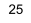 Индивидуальный учебный план аспирантаПлан утвержден на заседании кафедры_______________________________________	 		(название кафедры)            Протокол от ________20__г.  №_______________Форма отчета о выполнении научной (научно-исследовательской) работы аспирантомОТЧЕТ  АСПИРАНТА  ЗА _____ курс_____ семестр_________________________________________________заслушан на заседании кафедры                                                                  (ФИО аспиранта)_______________________________________________________________________________________________Протокол от «	» 	20	г. №___	.Отчет аспиранта о выполнении этапов НИД (указываются выполненные работы и результаты по этапу).Результаты промежуточной аттестации:Отзыв научного руководителя о качестве, своевременности и успешности проведения аспирантом этапов научной (научно-исследовательской) деятельности.  Зав. кафедрой				подпись			Ф.И.О.Форма отчета о результатах освоения аспирантом образовательного компонента  Результаты промежуточной аттестации(ведомость образовательного компонента)Результаты промежуточной аттестации(ведомость образовательного компонента)Результаты промежуточной аттестации(ведомость образовательного компонента)Результаты промежуточной аттестации(ведомость образовательного компонента)Актуальность темыАктуальность темыОбъект исследованияОбъект исследованияОбъект исследованияПредмет исследованияПредмет исследованияПредмет исследованияЦель исследованияНовизна исследованияНовизна исследованияНовизна исследованияТеоретическая значимость исследованияТеоретическая значимость исследованияТеоретическая значимость исследованияТеоретическая значимость исследованияПрактическая значимость исследованияПрактическая значимость исследованияПрактическая значимость исследованияПрактическая значимость исследованияПредполагаемые формы внедрения ожидаемых результатовПредполагаемые формы внедрения ожидаемых результатовПредполагаемые формы внедрения ожидаемых результатовПредполагаемые формы внедрения ожидаемых результатовПредполагаемые формы внедрения ожидаемых результатовНаучный руководитель(подпись)(Ф.И.О.)ЭтапыЭтапыСеместрПримерные сроки выполненияПримерные сроки выполненияВид отчетностиЭтапЭтапЭтапЭтапЭтапЭтапСодержание этапа (Обоснование актуальности темы исследования.Составление укрупненного плана работы…)(Анализ состояния научной проблемы. Определение предметной области. Определение целей и постановка задач исследования. Формирование программы исследования и постановка задач исследования…)Содержание этапа (Обоснование актуальности темы исследования.Составление укрупненного плана работы…)(Анализ состояния научной проблемы. Определение предметной области. Определение целей и постановка задач исследования. Формирование программы исследования и постановка задач исследования…)1 семестр1.09.-31.101.09.-31.10(заполняется индивидуально)Содержание этапа (Обоснование актуальности темы исследования.Составление укрупненного плана работы…)(Анализ состояния научной проблемы. Определение предметной области. Определение целей и постановка задач исследования. Формирование программы исследования и постановка задач исследования…)Содержание этапа (Обоснование актуальности темы исследования.Составление укрупненного плана работы…)(Анализ состояния научной проблемы. Определение предметной области. Определение целей и постановка задач исследования. Формирование программы исследования и постановка задач исследования…)1 семестр1.11.-31.12.1.11.-31.12.(заполняется индивидуально)Промежуточная аттестацияПромежуточная аттестациясроки сроки форма контроляНаучная деятельность, направленная на подготовку диссертации на соискание ученой степени кандидата наукНаучная деятельность, направленная на подготовку диссертации на соискание ученой степени кандидата наук1 семестр12.01 – 18.0112.01 – 18.01зачетII. ЭтапII. ЭтапII. ЭтапII. ЭтапII. ЭтапII. ЭтапСодержание этапа… …Содержание этапа… …2 семестр01.02.-15.04.01.02.-15.04.(заполняется индивидуально)Содержание этапа… …Содержание этапа… …2 семестр16.04.-30.06.16.04.-30.06.(заполняется индивидуально)Промежуточная аттестацияПромежуточная аттестациясрокисрокиформа контроляНаучная деятельность, направленная на подготовку диссертации на соискание ученой степени кандидата наукНаучная деятельность, направленная на подготовку диссертации на соискание ученой степени кандидата наук2 семестр22.06 – 05.0722.06 – 05.07зачет с оценкойПодготовка публикаций по основным научным результатам диссертацииПодготовка публикаций по основным научным результатам диссертации2 семестр22.06 – 05.0722.06 – 05.07зачетАспирант(подпись)(Ф.И.О.)(Ф.И.О.)Научный руководитель(подпись)(Ф.И.О.)(Ф.И.О.)ЭтапыСеместрПримерные сроки выполненияВид отчетностиЭтапЭтапЭтапЭтапСодержание этапа2.1 семестр1.09.-31.10(заполняется индивидуально)Содержание этапа2.1 семестр1.11.-31.12.(заполняется индивидуально)Промежуточная аттестациясроки форма контроляНаучная деятельность, направленная на подготовку диссертации на соискание ученой степени кандидата наук1 семестр12.01 – 18.01зачет№… Этап№… Этап№… Этап№… ЭтапСодержание этапа2.2 семестр01.02.-15.04.(заполняется индивидуально)Содержание этапа2.2 семестр16.04.-30.06.(заполняется индивидуально)Промежуточная аттестациясрокиформа контроляНаучная деятельность, направленная на подготовку диссертации на соискание ученой степени кандидата наук2 семестр22.06 – 05.07зачет с оценкойПодготовка публикаций по основным научным результатам диссертации2 семестр22.06 – 05.07зачетАспирант(подпись)(Ф.И.О.)Научный руководитель(подпись)(Ф.И.О.)Заведующий кафедрой(подпись)(Ф.И.О.)(дата)№ппНаименование компонентыкурс, семестрФорма контроля, сроки промежуточной аттестации2Образовательный компонент2.1.Дисциплины, направленные на подготовку к сдаче кандидатских экзаменов2.1.1.История и философия науки1, 2экзамен, 22.06-05.072.1.2.Иностранный язык1, 2экзамен,22.06-05.072.1.3.Специальная дисциплина3(4), 1экзамен,12.01-18.01 2.2.Элективные дисциплины2.2.1.Психологические проблемы высшего образования2, 1зачет, 12.01-18.012.2.2.Актуальные проблемы педагогики высшей школы2, 1зачет,12.01-18.012.3Практика, педагогическая 2, 2зачет с оценкой,22.06-05.07Аспирант(подпись)(Ф.И.О.)Научный руководитель(подпись)(Ф.И.О.)Заведующий кафедрой(подпись)(Ф.И.О.)(дата)Компонент программыФорма отчетности, зачет/ зачет с оценкойподписьФИО научного руководителяНаучная деятельность, направленная на подготовку диссертации на соискание ученой степени кандидата наукПодготовка публикаций по основным научным результатам диссертацииФакультетАспирант(ФИО аспиранта)Компонент программыпромежуточная аттестация 1 курс, 2 семестрпромежуточная аттестация 1 курс, 2 семестрпромежуточная аттестация 1 курс, 2 семестрпромежуточная аттестация 1 курс, 2 семестрКомпонент программыДатаОценкаПодписьФИО преподавателяДисциплины, направленные на подготовку к сдаче кандидатских экзаменовИстория и философия науки,кандидатский экзаменИностранный язык (______________________________),(указать язык)кандидатский экзаменНаучный руководитель(подпись)(Ф.И.О.)(дата)ФакультетАспирант(ФИО аспиранта)Компонент программыпромежуточная аттестация 2 курс, 1 семестрпромежуточная аттестация 2 курс, 1 семестрпромежуточная аттестация 2 курс, 1 семестрпромежуточная аттестация 2 курс, 1 семестрКомпонент программыДатаЗачетПодписьФИО преподавателяАктуальные проблемы педагогики высшей школыПсихологические проблемы высшего образованияНаучный руководитель(подпись)(Ф.И.О.)(дата)ФакультетАспирант(ФИО аспиранта)Компонент программыпромежуточная аттестация 2 курс, 2 семестрпромежуточная аттестация 2 курс, 2 семестрпромежуточная аттестация 2 курс, 2 семестрпромежуточная аттестация 2 курс, 2 семестрКомпонент программыДатаОценкаПодписьФИО преподавателяПрактикаПедагогическая практика Научный руководитель(подпись)(Ф.И.О.)(дата)ФакультетАспирант(ФИО аспиранта)Компонент программыпромежуточная аттестация 3 (4) курс, 1 семестрпромежуточная аттестация 3 (4) курс, 1 семестрпромежуточная аттестация 3 (4) курс, 1 семестрпромежуточная аттестация 3 (4) курс, 1 семестрКомпонент программыДатаОценкаПодписьФИО преподавателяДисциплины, направленные на подготовку к сдаче кандидатских экзаменовНаучная специальность,кандидатский экзаменНаучный руководитель(подпись)(Ф.И.О.)(дата)